Exercice n°1 : 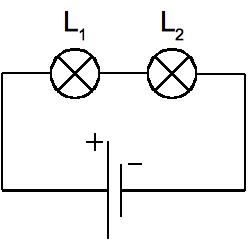 Aux bornes de la pile, on mesure U = 9 V. Aux bornes de la lampe L1, on mesure U1 = 3,2 V. Quelle tension a-t-on aux bornes de la lampe L2 ?………………………………………………………………………………………………………………………………………………………..……………………………………………………………………………………………………………………………………………………………………..……………………………………………………………………………………………………………………………………………………………………..……………Exercice n°2: On a mesuré aux bornes du générateur U = 12 V ; aux bornes de la lampe L1, U1 = 4,5 V et aux bornes de la lampe L4, U4 = 5,5 V.1) Quelle est la valeur de la tension U2 aux bornes de la lampe L2 ? Justifier.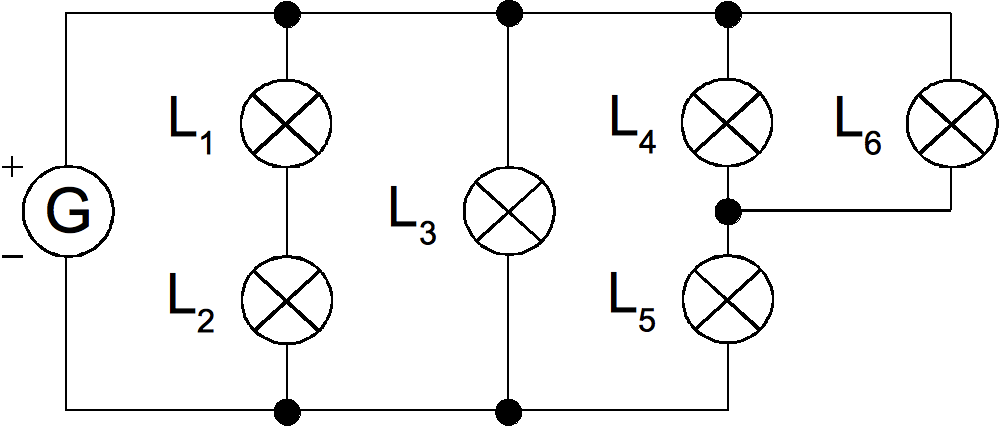 2) Quelle est la valeur de la tension U3 aux bornes de la lampe L3 ? Justifier.3) Quelle est la valeur de la tension U5 aux bornes de la lampe L5 ? Justifier.4) Quelle est la valeur de la tension U6 aux bornes de la lampe L6 ? Justifier.        ………………………………………………………………………………………………………………………………………………………………………………………        ………………………………………………………………………………………………………………………………………………………….……………………………        ………………………………………………………………………………………………………………………………………………………………………………………        ………………………………………………………………………………………………………………………………………………………….……………………………        ………………………………………………………………………………………………………………………………………………………………………………………        ………………………………………………………………………………………………………………………………………………………….……………………………        ………………………………………………………………………………………………………………………………………………………………………………………        ………………………………………………………………………………………………………………………………………………………….……………………………        ………………………………………………………………………………………………………………………………………………………………………………………        ………………………………………………………………………………………………………………………………………………………….……………………………